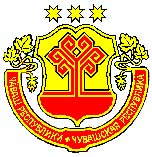  В соответствии с Федеральным законом 	Российской Федерации  от 07.05.2013  № 104-ФЗ «О внесении изменений в Бюджетный кодекс Российской Федерации и отдельные законодательные акты Российской Федерации в связи с совершенствованием бюджетного процесса», Администрация Канашского района Чувашской Республики постановляет: 1. Внести в постановление Администрации Канашского района Чувашской Республики от 19.06.2015 г. N 394 "Об утверждении муниципальной программы Канашского района Чувашской Республики «Развитие культуры на 2015-2020 годы» следующие изменения:1.1.  в паспорте муниципальной программы Канашского района Чувашской Республики «Развитие культуры на 2015-2020 годы» позицию «Объем средств бюджета Канашского района на финансирование муниципальной программы и прогнозная оценка, привлекаемых на реализацию ее целей средств федерального бюджета, республиканского бюджета Чувашской Республики, внебюджетных источников» изложить в следующей редакции:1.2. Приложение № 3 к Программе изложить в новой редакции согласно Приложению № 1 к настоящему постановлению.2. Контроль за исполнением настоящего постановления оставляю за собой.3. Настоящее постановление вступает в силу после его официального опубликования. Глава администрации района                                                                                     В.Н. Степанов Приложение № 1                                                  к муниципальной программе Канашского района Чувашской Республики   «Развитие культуры на 2015-2020 годы»Ресурсное обеспечение муниципальной программы Канашского района Чувашской Республики «Развитие культуры на 2015-2020 годы»ЧĂВАШ РЕСПУБЛИКИНКАНАШ РАЙОНĚНАДМИНИСТРАЦИЙĚЙЫШĂНУ10.10.2016  № 324Канаш хулиАДМИНИСТРАЦИЯКАНАШСКОГО РАЙОНАЧУВАШСКОЙ РЕСПУБЛИКИПОСТАНОВЛЕНИЕ10.10.2016  № 324город КанашО внесении изменений в постановление администрации Канашкого района Чувашской Республики от 19.06.2015 №  394«Об утверждении муниципальной программы Канашского района Чувашской Республики «Развитие культуры на 2015 – 2020 годы»объем средств бюджета Канашского района на финансирование муниципальной программы и прогнозная оценка привлекаемых на реализацию ее целей средств федерального бюджета, республиканского бюджета Чувашской Республики, внебюджетных источников–общий объем финансирования муниципальной программы составит 161843,8 тыс. рублей, в том числе за счет средств бюджета Канашского района 154255,1 тыс. рублей, в том числе:в 2015 году –  29589,8 тыс. рублей;в 2016 году – 22561,4 тыс. рублей;в 2017 году – 23689,4 тыс. рублей;в 2018 году – 24873,8 тыс. рублей;в 2019 году – 26117,4 тыс. рублей;в 2020 году – 27423,3 тыс. рублей.    внебюджетных источников – 7588,8 тыс. рублей, в том числе:в 2015 году – 681,9 тыс. рублей;в 2016 году – 1250,0 тыс. рублей;в 2017 году – 1312,5 тыс. рублей;в 2018 году – 1378,1 тыс. рублей;в 2019 году – 1447,0 тыс. рублей;в 2020 году – 1519,3 тыс. рублей.Статус Наименование муниципальной программы Канашского района Чувашской Республики Источники финансирования Оценка расходов по годам, тыс. рублейОценка расходов по годам, тыс. рублейОценка расходов по годам, тыс. рублейОценка расходов по годам, тыс. рублейОценка расходов по годам, тыс. рублейОценка расходов по годам, тыс. рублейСтатус Наименование муниципальной программы Канашского района Чувашской Республики Источники финансирования 201520162017201820192020Муниципальная программа «Развитие культуры на 2014-2010 годы»                  всего30271,723811,425001,926251,927564,428942,6Муниципальная программа «Развитие культуры на 2014-2010 годы»   местный бюджет 29589,822561,423689,424873,826117,427423,3Муниципальная программа «Развитие культуры на 2014-2010 годы»      внебюджетные                      источники 681,91250,01312,51378,11447,01519,3